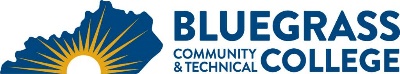 Program Coordinator: Paul Turner	E-mail: paul.turner@kctcs.edu	Phone: (859)246-6717Program Website: https://bluegrass.kctcs.edu/education-training/program-finder/electrical-technology.aspx Student Name:		Student ID: Students need to be at KCTCS placement levels for all coursesNote:  25% of Total Program Credit Hours must be earned at Bluegrass Community and Technical College.Advisor Name:	Advisor Signature: _________________________________________Student Name:	Student Signature: ________________________________________First SemesterCreditsTermGradePrereqs/NotesELT110 Circuits I 5ELT114 Circuits II5EET250 National Electric Code4Total Semester Credit Hours14Second SemesterCreditsTermGradePrereqs/NotesEET154 Electrical Construction I2EET155 Electrical Construction I Lab2EET252 Electrical Construction II 2EET253 Electrical Construction II Lab2Total Semester Credit Hours8Total Credential Hours22Special Instructions: